Pack 11 Challenges – Year 5 and Year 6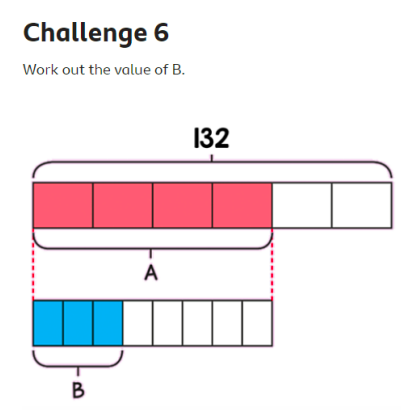 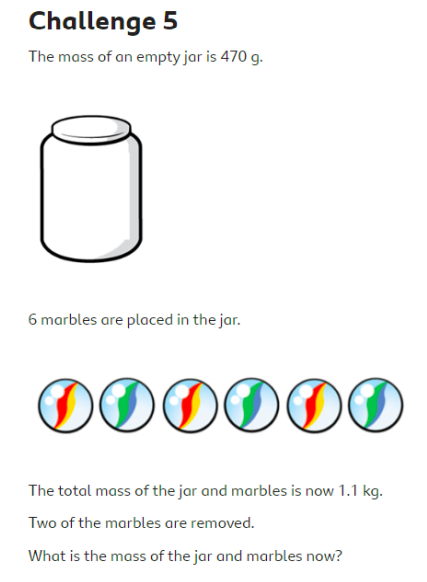 